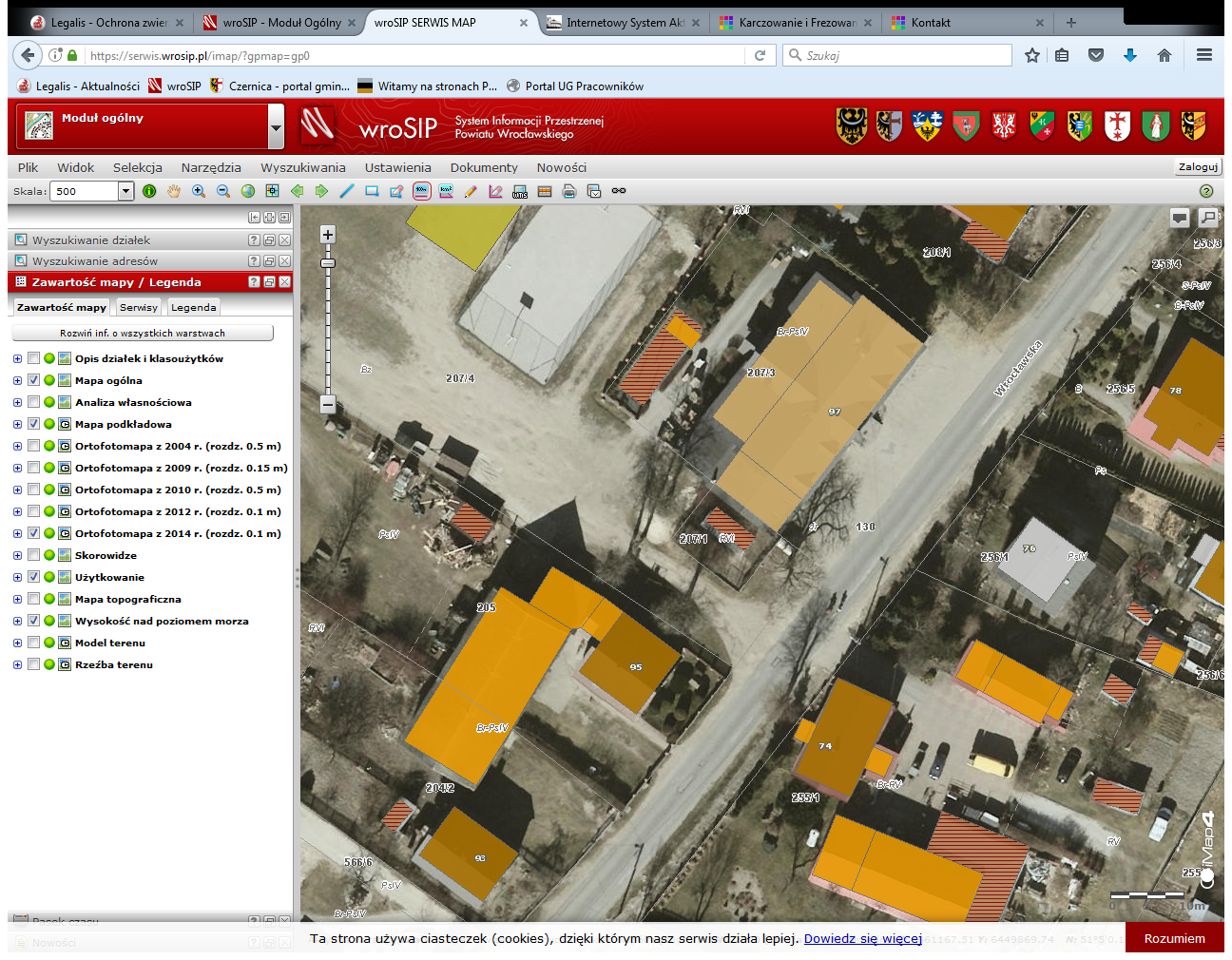 Rysunek 1 Chrząstawa Mała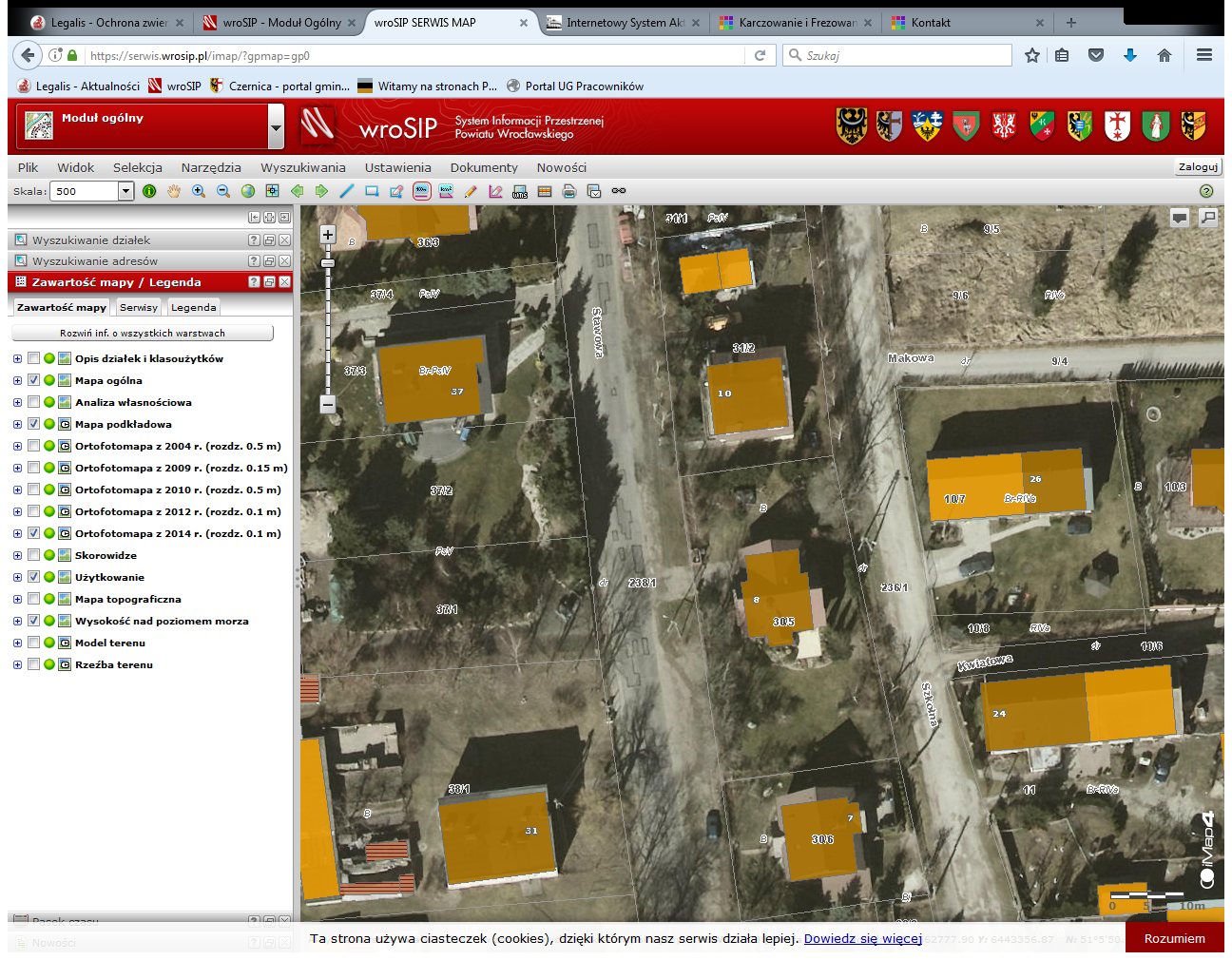 Rysunek 2 Dobrzykowice